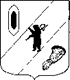 АДМИНИСТРАЦИЯ ГАВРИЛОВ-ЯМСКОГОМУНИЦИПАЛЬНОГО РАЙОНАПОСТАНОВЛЕНИЕ18.10.2021 № 858О внесении измененийв постановление Администрации Гаврилов-Ямского муниципального районаот 28.06.2018 № 772В соответствии с Градостроительным кодексом Российской Федерации, Федеральным законом от 27.07.2010 № 210-ФЗ «Об организации предоставления государственных и муниципальных услуг», Федеральным законом от 06.10.2003 № 131-ФЗ «Об общих принципах организации местного самоуправления в Российской Федерации», статьей 26 Устава Гаврилов-Ямского муниципального района Ярославской областиАДМИНИСТРАЦИЯ МУНИЦИПАЛЬНОГО РАЙОНА ПОСТАНОВЛЯЕТ:1. Внести в Порядок подготовки и утверждения документации по планировке территории сельских поселений Гаврилов-Ямского муниципального района, утвержденный постановлением Администрации Гаврилов-Ямского муниципального района от 28.06.2018 № 772 «Об утверждении Порядка подготовки и утверждения документации по планировке территории сельских поселений Гаврилов-Ямского муниципального района», изменения согласно Приложению.2. Контроль за исполнением постановления возложить на заместителя Главы Администрации муниципального района Таганова В.Н.3. Постановление опубликовать в районной массовой газете «Гаврилов-Ямский вестник» и разместить на официальном сайте Администрации Гаврилов-Ямского муниципального района.4. Постановление вступает в силу с момента официального опубликования.Глава Администрациимуниципального района		                                                 А.А. КомаровПриложение к постановлению АдминистрацииГаврилов-Ямского муниципального района от 18.10.2021 № 858Изменения,вносимые в Порядок подготовки и утверждения документации по планировке территории сельских поселений Гаврилов-Ямского  муниципального районаПункт 2.17  разделе 2 изложить в следующей редакции:«2.17. Администрация Гаврилов-Ямского муниципального района осуществляет проверку документации по планировке территории на соответствие требованиям, указанным в части 10 статьи 45 Градостроительного кодекса Российской Федерации, в течение двадцати рабочих дней со дня поступления такой документации. По результатам проверки Администрация Гаврилов-Ямского муниципального района принимает соответствующее решение о направлении документации по планировке территории Главе Гаврилов-Ямского  муниципального района или  направлении ее на доработку в случае ее несоответствия указанным требованиям.».Пункт 3.13 раздела 3 изложить в следующей редакции:«3.13.Согласующие органы обеспечивают рассмотрение представленной на согласование документации по планировке территории в течение пятнадцати рабочих дней со дня ее получения.».